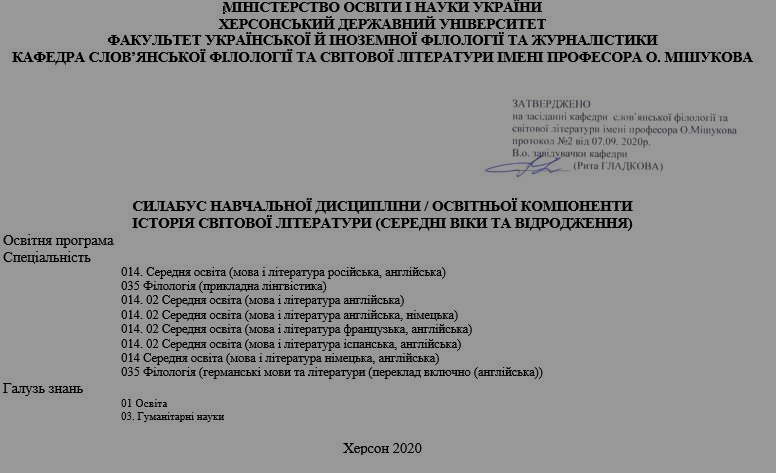 1. Анотація курсуКурс спрямований на формування компетенцій, що вони нададуть студентові можливість самостійно здійснювати наукову, науково-педагогічну й науково-просвітницьку діяльність в обраному літературознавчому напрямку, на розширення й поглиблення знань студентів про базові положення поетологічної, семантичної та структурної систем середньовічної та ренесансної літератур в синхронії та діахронії, на засвоєння складних і спірних проблем сучасної філологічної науки.  2. Мета та завдання курсуМета: сформувати у студентів систему знань про літературу Західної Європи від V-го й до початку ХVІІ ст., про її своєрідність, умови формування та розвитку; забезпечити розуміння місця цієї літератури в світовому культурному процесі, значення для історії світової літератури та культури. Завдання: методичні: формування у студентів системи гуманітарних понять, які становлять етико-естетичний компонент мистецтва; формування основних теоретико-літературних понять як умови повноцінного сприйняття, аналізу й оцінки художнього твору; закріплення базових літературознавчих знань задля майбутнього здійснення науково-дослідницької та науково-методичної роботи; осмислення літератури як особливої форми освоєння культурних традицій; опанування студентами основних категорій стилістики, поетики, метрики; вивчення закономірностей літературного процесу та художньої специфіки провідних літературних течій, напрямків; пізнавальні: поглиблювати літературознавчу освіту студентів-словесників, систематизувати відомості з теорії та історії літератури; дати студентам наукове знання фактів і явищ світового письменства; ознайомити майбутніх фахівців із досягненнями сучасного літературознавства у вивченні напрямів, стилів, жанрових модифікацій та ін.; дати уявлення про специфіку літератури, загальні закономірності та етапи розвитку; практичні: вдосконалювати у студентів навички самостійної навчальної та науково-дослідницької роботи, опрацювання наукової літератури; розвивати й надалі навички літературознавчого аналізу на різних рівнях (проблемно-тематичному, структурно-композиційному та ін.); виробляти у студентів уміння досліджувати способи і прийоми типізації та індивідуалізації характерів, своєрідність композиції та сюжету, мову художніх творів і особливості віршування, аналізувати драматичні, поетичні та прозові тексти, порівнювати їх із творами різних жанрів, сприяти закріпленню навичок аналізу літературного твору; навчати студентів послуговуватися відповідними термінами; формувати у студентів навички підготовки доповідей, публічних виступів, уміння брати участь у творчих дискусіях, вдосконалювати навички самостійної навчальної і науково-дослідної роботи; готовити студентів до практичної роботи в загальноосвітній школі.3. Програмні компетентності та результати навчанняМета й завдання вивчення курсу реалізуються через формування таких компетентностей: культурознавчої компетентності як сукупності знань про матеріальну й духовну культуру, традиції, звичаї, обряди народів світу; як сукупності вмінь використовувати культурознавчу обізнаність у фаховій діяльності; літературознавчої компетентності як сукупності знань про світову літературу в її історичному розвитку та в сучасному стані; як сукупності вмінь здійснювати літературознавчий аналіз, як здатність усвідомлювати закономірності літературного процесу, оцінювати художню своєрідність творів, творчість письменника в контексті національної культури та загальнокультурної значущості; комунікативної компетентності як сукупності знань, умінь, здібностей та ініціативи особистості, необхідних для здійснення комунікації в різних мовленнєвих сферах; як знання законів спілкування й етикету, як розуміння мотивів, цілей, засобів у взаємостосунках; як формування уміння публічного виступу (спроможність розкрити сутність проблеми, аргументувати власне її бачення, здатність підтримувати у слухачів інтерес і увагу, керувати аудиторією тощо); психологічної компетентності як сукупності знань загальної, вікової, педагогічної психології, психічних процесів пам'яті, мислення; як уміння визначати рівень розвитку особистості тощо; науково-дослідної компетентності як сукупності умінь здійснювати пошукову, наукову, експериментальну діяльність, працювати з першоджерелами, критичною літературою, конструювати власну і колективну науково-дослідницьку роботу, формуючи при цьому індивідуально-творче мислення, виробляючи мотивацію науково-дослідницької діяльності; вільне володіння усною та письмовою українською мовою.Очікувані результати навчання: усвідомлене використання теоретичних знань і практичних навичок для оволодіння основами теорії й методів досліджень в літературознавчій галузі; наявність ґрунтовних професійно профільних знань в царині літературознавчих дисциплін з метою формування уявлення про цілісність літературного процесу; наявність фундаментальних знань світової та української словесності, які забезпечують формування у студентів високоморальних і загальнолюдських цінностей засобами художнього слова, здатних гідно репрезентувати й утверджувати Україну в європейській спільноті; наявність дослідницьких навичок, котрі сприяють здійсненню літературознавчих досліджень, й умотивовують науково-пошукову діяльність. 4. Обсяг курсу на поточний навчальний рік 5. Ознаки курсу 6. Технічне й програмне забезпечення / обладнання7. Політика курсу8. Схема курсу 9. Форма (метод) контрольного заходу та вимоги до оцінювання програмних результатів навчання9.1. Модуль 1. Література доби Середньовіччя (270 – 300 балів).Форма (метод) контрольного заходу, критерії оцінювання та балиПисьмова контрольна роботаОцінка «відмінно 90 - 100 балів, А» ставиться, якщо студент дає чітку відповідь на питання, вільно володіє матеріалом, застосовує теоретико-літературні знання та свідомо вживає літературознавчі терміни, добре орієнтується в художньому тексті і дає відповідь на всі питання.Оцінка «добре 82 - 89 балів, В» ставиться, якщо студент дає чітку відповідь на питання, вільно володіє матеріалом, застосовує теоретико-літературні знання та свідомо вживає літературознавчі терміни, добре орієнтується в художньому тексті і дає відповідь на 85 – 90 % питань.Оцінка «добре 74 - 81 балів, С» ставиться, якщо студент дає не чітку відповідь на питання, не досить вільно володіє матеріалом, застосовує теоретико-літературні знання, добре орієнтується в художньому тексті і дає відповідь на 75 – 85 % питань.Оцінка «задовільно 64 - 73 балів, D» ставиться, якщо студент дає не чітку відповідь на питання, не вільно володіє матеріалом, частково застосовує теоретико-літературні знання, не дуже добре орієнтується в художньому тексті і дає відповідь на 65 – 75 % питань.Оцінка «задовільно 60 - 63 балів, Е» ставиться, якщо студент не дає чітку відповідь на питання, погано володіє матеріалом, не застосовує теоретико-літературні знання, слабо орієнтується в художньому тексті і дає відповідь на 50 – 65 % питань.Оцінка «незадовільно 1 - 59 балів, FX» ставиться, якщо студент не дає чітку відповідь на питання, погано володіє матеріалом, не застосовує теоретико-літературні знання, не орієнтується в художньому тексті і дає відповідь менш, ніж на 50 % питань.9.2. Модуль 2. Література доби Відродження (450 – 500 балів).Форма (метод) контрольного заходу, критерії оцінювання та балиПисьмова контрольна роботаОцінка «відмінно 90 - 100 балів, А» ставиться, якщо студент дає чітку відповідь на питання, вільно володіє матеріалом, застосовує теоретико-літературні знання та свідомо вживає літературознавчі терміни, добре орієнтується в художньому тексті і дає відповідь на всі питання.Оцінка «добре 82 - 89 балів, В» ставиться, якщо студент дає чітку відповідь на питання, вільно володіє матеріалом, застосовує теоретико-літературні знання та свідомо вживає літературознавчі терміни, добре орієнтується в художньому тексті і дає відповідь на 85 – 90 % питань.Оцінка «добре 74 - 81 балів, С» ставиться, якщо студент дає не чітку відповідь на питання, не досить вільно володіє матеріалом, застосовує теоретико-літературні знання, добре орієнтується в художньому тексті і дає відповідь на 75 – 85 % питань.Оцінка «задовільно 64 - 73 балів, D» ставиться, якщо студент дає не чітку відповідь на питання, не вільно володіє матеріалом, частково застосовує теоретико-літературні знання, не дуже добре орієнтується в художньому тексті і дає відповідь на 65 – 75 % питань.Оцінка «задовільно 60 - 63 балів, Е» ставиться, якщо студент не дає чітку відповідь на питання, погано володіє матеріалом, не застосовує теоретико-літературні знання, слабо орієнтується в художньому тексті і дає відповідь на 50 – 65 % питань.Оцінка «незадовільно 1 - 59 балів, FX» ставиться, якщо студент не дає чітку відповідь на питання, погано володіє матеріалом, не застосовує теоретико-літературні знання, не орієнтується в художньому тексті і дає відповідь менш, ніж на 50 % питань.9.3. Критерії оцінювання за підсумковою формою контролю. ЗалікОцінка «зараховано 90 - 100 балів, А» ставиться, якщо студент показує всебічне, систематичне, глибоке знання програмного матеріалу; вміє вільно логічно, аргументовано, чітко й стисло давати відповіді на запитання білету й додаткові питання; проявляє творчі здібності в розумінні, викладі й використанні програмного матеріалу; вільно застосовує теоретико-літературні знання для аналізу художніх текстів; засвоїв основну навчальну літературу та ознайомлений з додатковою літературою, рекомендованою програмою.Оцінка «зараховано 82 - 89 балів, В» ставиться, якщо студент показує повні, систематичні знання програмного матеріалу; чітко й стисло дає відповіді на запитання білету; проявляє навички аналізу у викладі й використанні програмного матеріалу; вільно застосовує теоретико-літературні знання для аналізу художніх текстів; засвоїв основну навчальну літературу та ознайомлений з додатковою літературою, рекомендованою програмою.Оцінка «зараховано 74 - 81 бал, С» ставиться, якщо студент показує недостатньо повні, але систематичні знання програмного матеріалу; не чітко дає відповіді на запитання білету; проявляє навички аналізу у викладі й використанні програмного матеріалу; не досить вільно застосовує теоретико-літературні знання; допускає незначні погрішності в аналізі фактів, явищ, процесів; засвоїв основну навчальну літературу та ознайомлений з додатковою літературою, рекомендованою програмою.Оцінка «зараховано 64 - 73 бали, D» ставиться, якщо студент показує недостатньо повні та систематичні знання програмного матеріалу; не чітко дає відповіді на запитання білету; не досить вільно застосовує теоретико-літературні знання; допускає незначні погрішності в аналізі фактів, явищ, процесів; засвоїв основну навчальну літературу; допускає незначні порушення логічної послідовності у викладі матеріалу.Оцінка «зараховано 60 - 63 бали, Е» ставиться, якщо студент показує не повні та поверхові знання програмного матеріалу; має труднощі під час відповіді на запитання білету; погано володіє теоретико-літературними знаннями; допускає значні погрішності у викладенні та характеристиці фактів, явищ, процесів; недостатньо засвоїв основну навчальну літературу; допускає значні порушення логічної послідовності у викладі матеріалу.Оцінка «незараховано 1 - 59 бали, FX» ставиться, якщо студент показує слабкі знання програмного матеріалу; має труднощі під час відповіді на запитання білету; не володіє теоретико-літературними знаннями; допускає грубі помилки у викладенні та характеристиці фактів, явищ, процесів; не засвоїв основну навчальну літературу; відмовляється від відповіді.Диференційований залікОцінка «зараховано 90 - 100 балів,  відмінно, А» ставиться, якщо студент показує всебічне, систематичне, глибоке знання програмного матеріалу; вміє вільно логічно, аргументовано, чітко й стисло давати відповіді на запитання білету й додаткові питання; проявляє творчі здібності в розумінні, викладі й використанні програмного матеріалу; вільно застосовує теоретико-літературні знання для аналізу художніх текстів; засвоїв основну навчальну літературу та ознайомлений з додатковою літературою, рекомендованою програмою.Оцінка «зараховано 82 - 89 балів, добре, В» ставиться, якщо студент показує повні, систематичні знання програмного матеріалу; чітко й стисло дає відповіді на запитання білету; проявляє навички аналізу у викладі й використанні програмного матеріалу; вільно застосовує теоретико-літературні знання для аналізу художніх текстів; засвоїв основну навчальну літературу та ознайомлений з додатковою літературою, рекомендованою програмою.Оцінка «зараховано 74 - 81 бал, добре, С» ставиться, якщо студент показує недостатньо повні, але систематичні знання програмного матеріалу; не чітко дає відповіді на запитання білету; проявляє навички аналізу у викладі й використанні програмного матеріалу; не досить вільно застосовує теоретико-літературні знання; допускає незначні погрішності в аналізі фактів, явищ, процесів; засвоїв основну навчальну літературу та ознайомлений з додатковою літературою, рекомендованою програмою.Оцінка «зараховано 64 - 73 бали, задовільно, D» ставиться, якщо студент показує недостатньо повні та систематичні знання програмного матеріалу; не чітко дає відповіді на запитання білету; не досить вільно застосовує теоретико-літературні знання; допускає незначні погрішності в аналізі фактів, явищ, процесів; засвоїв основну навчальну літературу; допускає незначні порушення логічної послідовності у викладі матеріалу.Оцінка «зараховано 60 - 63 бали, задовільно, Е» ставиться, якщо студент показує не повні та поверхові знання програмного матеріалу; має труднощі під час відповіді на запитання білету; погано володіє теоретико-літературними знаннями; допускає значні погрішності у викладенні та характеристиці фактів, явищ, процесів; недостатньо засвоїв основну навчальну літературу; допускає значні порушення логічної послідовності у викладі матеріалу.Оцінка «незараховано 1 - 59 бали, незадовільно, FX» ставиться, якщо студент показує слабкі знання програмного матеріалу; має труднощі під час відповіді на запитання білету; не володіє теоретико-літературними знаннями; допускає грубі помилки у викладенні та характеристиці фактів, явищ, процесів; не засвоїв основну навчальну літературу; відмовляється від відповіді10. Список рекомендованих джерел ОсновніАверинцев С. Риторика и истоки европейской литературной традиции. – М.: Школа «Языки русской культуры», 1996. – 447 с.Алексеев М.П., Жирмунский В.М., Мокульский С.С., Смирнов А.А. История зарубежной литературы: Средние века. Возрождение. М.: Высш. шк., 1978. – С. 340 - 353.Ауэрбах Э. Мимесис. – М., 1976.Бахтин М. Лекции по истории зарубежной литературы: Античность. Средние века. – Саранск: Изд-во Мордов. ун-та, 1999. – 210 с.Беовульф. Старшая Эдда. Песнь о Нибелунгах/Ст. и коммент. О. Смирницкой. — С. 631 — 659; Ст. и коммент. А. Гуревича. — С. 707 - 749. - М., 1975.Висоцька Н. та ін. Література західноєвропейського Середньовіччя: Навч. посіб. — Вінниця: Нова книга, 2004.Давиденко Г., Акуленко В. Історія зарубіжної літератури Середніх віків та доби Відродження.-  К., 2007. - 248 с.Зарубіжна література ранніх епох. Античність. Середні віки. Відродження. – К., 1994.История зарубежной литературы средних веков и эпохи возрождения в 2 ч. Ч. 1. Средние века: учебн. и практикум для академич. бакалавриата. — М.: Изд-во Юрайт, 2016. — 214 с.Історія зарубіжної літератури: Середні віки та Відродження / М. С. Шаповалова, Г. Л. Рубанова, В. А. Моторний. – Львів, 1982Ковбасенко Ю. Література середньовіччя. – К., 2014.Козлик І. Світова література доби Середньовіччя та епохи Відродження: Навч. посіб. — Івано-Франківськ, 2011. —344 с.Косиков Г. К теории романа (роман средневековый и роман Нового времени) // Проблема жанра в литературе средневековья. – М., 1994.Немилов А. Специфика северного Возрождения // Типология и периодизация культуры Возрождения. - М., 1978. - С. 39 - 51.Никола М. История зарубежной литературы средних веков: Учебник для академического бакалавриата. — М., 2015. — 451 с.Пинский Л. Магистральный сюжет. – М., 1989.Пронин В. История немецкой литературы. – М.: Университетская книга; Логос, 2007Пуришев Б. Литература эпохи Возрождения: Курс лекций. – М., 1996Пуришев Б. Народный героический эпос // История немецкой литературы: В 5 т. - М., 1962. - Т. 1.Рыкова Н. Героический эпос Средневековья // Западноевропейский эпос. - Л., 1977.Сутуева Т. Очерки литературы итальянского Возрождения. Раннее Возрождение. – М., 1964.Хейзинга Й. Осень Средневековья. Исследование форм жизненного уклада и форм мышления в ХІV и ХV веках во Франции и Нидерландах. – СПб.: Изд-во И.Лимбаха, 2011. – 768 с.Шайтанов И. Зарубежная литература: Эпоха Возрождения. – М., 1998Шалагінов Б. Зарубіжна література. Від античності до початку ХІХ сторіччя. – К., 2007.Шаповалова М., Рубанова Г., Моторний В. Історія зарубіжної літератури: Середні віки та Відродження. — К.., 2011. — 476 с.Штейн А. История испанской литературы. Средние века и Возрождение. – М., 1976.Штейн А. На вершинах мировой литературы. – М., 1988.ДодатковіАникст А. Трагедия Шекспира «Гамлет»: Литературный комментарий. – М., 1986.Анікст О. Діалектика Гамлета // Зарубіжна література. – 2006. – № 6 (454) – С. 12 – 22.Багно В. Дорогами «Дон Кихота». – М., 1991.Барг М. Шекспир и история. – М., 1976.Бахтин М. Творчество Ф. Рабле и народная культура средневековья и Ренессанса. – М., 1990Борецький М. Доба європейського Відродження (Ренесанс). Ренесанс як духовний, світоглядний, культурний переворот // Тема. – 2002. – № 3. – С. 2 – 11.Борецький М. Мігель де Сервантес Сааведра // Тема. – 2002. – № 3. – С. 51 – 72.Босарчук Т. Мигель де Сервантес Сааведра // Все для вчителя. – 2008. – № 5. – С. 99 –102.Буданова В. Варварский мир эпохи Великого переселения народов. – М.: Наука, 2000. – 543 с.Волкова З. Эпос Франции. – М., 1984.Гуревич А. Индивид и социум на средневековом Западе. – СПб.: Александрия, 2009. – 496 с.Данте А. Божественна комедія. – К., 1976Девятайкина Н. Мировоззрение Петрарки: Этические взгляды. – Саратов, 1988Державин К. Сервантес. – М., 1958.Доброхотов А. Данте. – М., 1990.Жирмунский В. Народный героический эпос: Сравнительно-исторические очерки. - М.-Л., 1962.Западноевропейский эпос. – СПб. : Азбука-Классика, 2002. – 988 с.Затонский Д. Сказки о ренессансном принце, или Карнавальные не-герои посреди ловушек бытия (Ф.Рабле «Гаргантюа и Пантагрюэль») // Вікно в світ. – 2000. – № 1. – С. 51 – 72.Иванов К. Трубадуры, труверы и миннезингеры. – М.: Алетейя, 2001. – 360 с.Казак Я. «Бути чи не бути?» Трагедія зіткнення Гамлета зі злом реального світу. Проблема морального вибору у творі // Зарубіжна література. – 2004. – № 41. – С. 14 – 16.Качуровський І. Генерика і архітектоніка. – К., 2005. – Кн. 1: Література європейського Середньовіччя.Кирилюк З. Література середньовіччя: Посібн. для вчителя. – Харків: Вид-во «Ранок»; «Веста», 2003. – С. 91 - 97.Кирнозе З., Пронин В. Практикум по истории французской литературы. М., 1991.Косиков Г. Франсуа Вийон // Villon Fr. Oeuvres. М., 1984. С.5-41.Маркит С. Знакомство с Эразмом из Роттердама. - М., 1971.Матюшина И. Миннезанг и традиции исконной немецкой лирики // Древнейшая лирика: В 2 т. - М., 1999. - Т. 2. - С. 247 - 305. Мелетинский Е. Средневековый роман. – М., 1983Мельникова Е. Меч и лира. — М., 1987.— С. 167 — 181.Михайлов А. Французский героический эпос. Вопросы поэтики и стилистики. –Либроком, 2010. – 368 с. Михайлов А. Французский рыцарский роман и вопросы типологии жанра в средневековой литературе. – М., 2006. – 480 с.Мощанская О. Народный героический эпос средних веков. – М., 2002.Песнь о Роланде // Зарубежная литература средних веков. Латинская, кельтская, скандинавская, провансальская, французская литературы: Учеб. пособ. для студентов филол. спец. пед. ин-тов. – М., 1974. – С. 182 – 233.Петрарка Ф. Лирика. Автобиографическая проза. – М., 1989.Пинский Л. Лирика Франсуа Вийона и поздняя готика // Пинский Л. Магистральный сюжет. М., 1989. С.16-48.Пинский Л. Смех Рабле. – М., 2004Пинский Л. Эразм и его «похвала Глупости» // Эразм Роттердамский. Похвала Глупости. - М., 1960. - С. 113 - 139.Рабле Ф. Гаргантюа і Пантагрюель: Роман /Післямова В. Пащенка. – К., 1990.Самарин Р. «Песнь о Роланде» и проблемы литературного анализа // Самарин Р.М. Зарубежная литература. – М., 1987. – С. 17 – 34.Сантагата М. Боріння в душі і перемога в сонеті: (Сонети Петрарки) // Зарубіжна література. – 2008. – №28. – С. 16 – 19.Свічкарьова І. Ідейно-художній аналіз сонетів № 61, 311 Ф. Петрарки // Зарубіжна література. – 2004. – № 2. – С. 5 – 6.Сервантес Сааведра, Мігель де. Премудрий гідальго Дон Кіхот з Ламанчі: Роман /Післямова Г. Кочура. – К., 1995.Снеткова Н. «Дон Кихот» Сервантеса. – М., 1967.Стріха М. Дантіана на тлі портрета доби: Ілюстрування Данте // Зарубіжна література. – 2005. – № 38. – С. 9 – 11.Стріха М. Ігор Качуровський – перекладач Франческо Петрарки // Сучасність. – 2004. – № 10. – С. 139 –141.Топорова Ж. Сказание о Нибелунгах в свете германской космологии // Изв. РАН. Сер. лит. и яз. – 2000. – Т. 59. – № 2. – С. 48 – 57. Урнов М., Урнов Д. Шекспир. Его герои и его время. – М., 1964.Франко І. Данте Аліг’єрі. Характеристика середніх віків. Життя поета і вибір з його поезій. Дантова друга любов // Зібр. тв.: У 50 т. – Т. 12. – К., 1978.Франческо Петрарка и европейская культура. – М.: Наука, 2007.Хлодовский Р. Франческо Петрарка. – М.: Наука., 1974Шалагінов Б. Відродження в Італії (Загальне поняття Відродження. Франческо Петрарка. Джованні Боккаччо) // Всесвітня література та культура в навчальних закладах України. – 2003. – № 6. – С. 41 – 46.Шалагінов Б. Німецька література Х – ХVІІ ст. // Вікно в світ. – 1999. – № 1. – С. 8 – 22.Шкаруба Л., Шошура С. Середньовіччя: століття темряви чи світла? // Зарубіжна література. – 2006. – №7 – 10.Шмітт Ж.-К. Сенс жесту на середньовічному Заході. – Харків: ОКО, 2002. – 640 с.Шпитцер Л. К восприятию Рабле // Вестн. Моск. ун-та. Сер. 9: Филология. – 2001. – № 1Інтернет-ресурсиІсторія світової літератури http://ae-lib.org.ua/_lithistory.htm#xixСредние века и Возрождение http://svr-lit.niv.ua/Библиотека Гумер - литературоведение http://www.gumer.info/bibliotek_Buks/Literat/Index_Lit.phpАлексеев М. и др.: История зарубежной литературы. Средние века и Возрождение. Глава первая. Кельтский эпос. http://svr-lit.niv.ua/svr-lit/alekseev-izl-svv/keltskij-epos.htmГалина Леонтіївна Рубанова, Володимир Андрійович Моторний
Історія зарубіжної літератури середніх віків http://ae-lib.org.ua/texts/uabanova__medieval_literature__ua.htmЛекции о Шекспире http://www.xliby.ua/literaturovedenie/lekcii_o_shekspire/index.phpНазва навчальної дисципліни / освітньої компонентиВступ до літературознавстваВикладач (і)Висоцький А. Посилання на сайтVLukashuk@ksu.ks.uaКонтактний тел.0552326758E-mail викладачаГрафік консультаційКількість кредитів / годинЛекції (год.)Практичні заняття (год.)Самостійна робота (год.)2416Рік викладанняСеместрСпеціальністьКурс (рік навчання)Обов’язкова / вибіркова компонента2-й1-й2-йОбов’язковаТиждень, дата,години (вказуєтьсявідповіднодо розкладунавчальнихзанять)Тема, планФорманавчальногозаняття,кількість годин(аудиторної тасамостійноїроботи)Форманавчальногозаняття,кількість годин(аудиторної тасамостійноїроботи)Списокрекомендованихджерел(за нумерацієюрозділу 11)Списокрекомендованихджерел(за нумерацієюрозділу 11)ЗавданняМаксимальнакількістьбалівМаксимальнакількістьбалівМодуль 1. Література доби СередньовіччяМодуль 1. Література доби СередньовіччяМодуль 1. Література доби СередньовіччяМодуль 1. Література доби СередньовіччяМодуль 1. Література доби СередньовіччяМодуль 1. Література доби СередньовіччяМодуль 1. Література доби СередньовіччяМодуль 1. Література доби СередньовіччяМодуль 1. Література доби СередньовіччяТиждень _дата,академічнихгодинТема 1: Середньовіччяяк історико-культурна епоха.1. Поняття «Середні віки», «середньовічна культура» і «середньовічна література».2. Періодизація історії середньовічної літератури.3. Основні фактори розвитку середньовічної літератури: християнство, античність і народна творчість.4. Специфічні риси середньовічної літератури.5. Клерикальна література: основні форми і жанри. Лекція № 1.Середньовіччяяк історико-культурна епоха (2 год., ….).Лекція № 1.Середньовіччяяк історико-культурна епоха (2 год., ….).1. Аверинцев С. Риторика и истоки европейской литературной традиции. – М., 1996.3. Бахтин М. Лекции по истории зарубежной литературы: Античность. Средние века. – Саранск, 1999. 3. Борецький М. Доба європейського Відродження (Ренесанс). Ренесанс як духовний, світоглядний, культурний переворот // Тема. –2002. – № 3. – С. 2 – 11.4. Буданова В. Варварский мир эпохи Великого переселения народов. – М., 2000. 5. Гуревич А. Индивид и социум на средневековом Западе. – СПб., 2009. 6. Шкаруба Л, Шошура С. Середньовіччя: століття темряви чи світла? // Зарубіжна література. – 2006. – № 7 – 10.7. Шмітт Ж.-К. Сенс жесту на середньовічному Заході. – Харків, 2002. 1. Аверинцев С. Риторика и истоки европейской литературной традиции. – М., 1996.3. Бахтин М. Лекции по истории зарубежной литературы: Античность. Средние века. – Саранск, 1999. 3. Борецький М. Доба європейського Відродження (Ренесанс). Ренесанс як духовний, світоглядний, культурний переворот // Тема. –2002. – № 3. – С. 2 – 11.4. Буданова В. Варварский мир эпохи Великого переселения народов. – М., 2000. 5. Гуревич А. Индивид и социум на средневековом Западе. – СПб., 2009. 6. Шкаруба Л, Шошура С. Середньовіччя: століття темряви чи світла? // Зарубіжна література. – 2006. – № 7 – 10.7. Шмітт Ж.-К. Сенс жесту на середньовічному Заході. – Харків, 2002. Тиждень _дата,академічнихгодинТема 2: Архаїчний епос Західної Європи.1. Кельтський (ірландський) епос, його основні цикли, проблематика та художня своєрідність ірландських саг.2. Ісландські саги та поезія скальдів.3. «Старша» й «Молодша Едда».4. «Беовульф» – пізній приклад архаїчного епосу. Лекція № 2. Архаїчний епос Західної Європи (2 год., …).Лекція № 2. Архаїчний епос Західної Європи (2 год., …).1. Волкова З. Эпос Франции. – М., 1984.2. Жирмунский В. Народный героический эпос: Сравнительно-исторические очерки. - М.-Л., 1962.3. Западноевропейский эпос. – СПб., 2002. 4. Качуровський І. Генерика і архітектоніка. – К., 2005. – Кн. 1: Література європейського Середньовіччя.5. Михайлов А. Французский героический эпос. Вопросы поэтики и стилистики. – М., 2010. 1. Волкова З. Эпос Франции. – М., 1984.2. Жирмунский В. Народный героический эпос: Сравнительно-исторические очерки. - М.-Л., 1962.3. Западноевропейский эпос. – СПб., 2002. 4. Качуровський І. Генерика і архітектоніка. – К., 2005. – Кн. 1: Література європейського Середньовіччя.5. Михайлов А. Французский героический эпос. Вопросы поэтики и стилистики. – М., 2010. Тиждень _дата,академічнихгодинТема 2: Архаїчний епос Західної Європи.1. Кельтський (ірландський) епос, його основні цикли, проблематика та художня своєрідність ірландських саг.2. Ісландські саги та поезія скальдів.3. «Старша» й «Молодша Едда».4. «Беовульф» – пізній приклад архаїчного епосу. Семінарське заняття № 1.  «Беовульф» - героїчний епос раннього середньовіччя(2 год., …).Семінарське заняття № 1.  «Беовульф» - героїчний епос раннього середньовіччя(2 год., …).1. Беовульф. Старшая Эдда. Песнь о Нибелунгах/Ст. и коммент. О. Смирницкой. — С. 631 — 659; Ст. и коммент. А. Гуревича. — С. 707 - 749. - М., 1975.2. Зарубіжна література ранніх епох. Античність. Середні віки. Відродження. – К., 1994.3. История зарубежной литературы средних веков и эпохи возрождения в 2 ч. Ч. 1. Средние века: учебн. и практикум для академич. бакалавриата. — М., 2016. 4. Козлик І. Світова література доби Середньовіччя та епохи Відродження: навч. посібник. —Івано-Франківськ, 2011. 5. Мельникова Е. Меч и лира. — М., 1987. — С. 167 — 181.6. Мощанская О. Народнопоэтическое творчество Англии средних веков. – М., 1986.7. Шалагінов Б. Зарубіжна література. Від античності до початку ХІХ сторіччя. – К., 2007.8. Шаповалова М., Рубанова Г., Моторний В. Історія зарубіжної літератури: Середні віки та Відродження: Підручн. — К.: Знання, 2011. 1. Беовульф. Старшая Эдда. Песнь о Нибелунгах/Ст. и коммент. О. Смирницкой. — С. 631 — 659; Ст. и коммент. А. Гуревича. — С. 707 - 749. - М., 1975.2. Зарубіжна література ранніх епох. Античність. Середні віки. Відродження. – К., 1994.3. История зарубежной литературы средних веков и эпохи возрождения в 2 ч. Ч. 1. Средние века: учебн. и практикум для академич. бакалавриата. — М., 2016. 4. Козлик І. Світова література доби Середньовіччя та епохи Відродження: навч. посібник. —Івано-Франківськ, 2011. 5. Мельникова Е. Меч и лира. — М., 1987. — С. 167 — 181.6. Мощанская О. Народнопоэтическое творчество Англии средних веков. – М., 1986.7. Шалагінов Б. Зарубіжна література. Від античності до початку ХІХ сторіччя. – К., 2007.8. Шаповалова М., Рубанова Г., Моторний В. Історія зарубіжної літератури: Середні віки та Відродження: Підручн. — К.: Знання, 2011. 1. Характеристика героїчного епосу архаїчного періоду середньовіччя.2. Особливості сюжету та конфлікту «Беовульфа».3. Особливості структури та композиції.4. Прийоми створення характеру епічного героя, відображення народних уявлень та ідеалів в образі головного героя.5. Художні особливості мови епосу.5 («відмінно 90 - 100 балів, А»)5 («відмінно 90 - 100 балів, А»)Тиждень _дата,академічнихгодинТема 3: Героїчний епос Західної Європи зрілого Середньовіччя.1. Героїчний епос Франції «Пісня про Роланда»: типологічні жанрові риси та національна своєрідність.2. Іспанський героїчний епос «Пісня про Сіда», його національні особливості. Історична дійсність та епічна правда у поемі.3. Німецький героїчний епос «Пісня про Нібелунгів»: епічна архаїка та риси феодально-рицарської ідеології. Моральні проблеми і характер їх вирішення.Лекція № 3. Героїчний епос Західної Європи зрілого Середньовіччя(2 год., ….)Лекція № 3. Героїчний епос Західної Європи зрілого Середньовіччя(2 год., ….)1. Мощанская О. Народный героический эпос средних веков. – М., 2002.2. Пуришев Б. Народный героический эпос // История немецкой литературы: В 5 т. - М., 1962. - Т. 1.3. Рыкова Н. Героический эпос Средневековья // Западноевропейский эпос. - Л., 1977.4. Самарин Р. «Песнь о Роланде» и проблемы литературного анализа // Самарин Р. Зарубежная литература. – М., 1987. – С. 17 – 34.5. Топорова Ж. Сказание о Нибелунгах в свете германской космологии // Изв. РАН. Серия лит. и яз. – 2000. – Т. 59. – № 2. – С. 48 – 57. 1. Мощанская О. Народный героический эпос средних веков. – М., 2002.2. Пуришев Б. Народный героический эпос // История немецкой литературы: В 5 т. - М., 1962. - Т. 1.3. Рыкова Н. Героический эпос Средневековья // Западноевропейский эпос. - Л., 1977.4. Самарин Р. «Песнь о Роланде» и проблемы литературного анализа // Самарин Р. Зарубежная литература. – М., 1987. – С. 17 – 34.5. Топорова Ж. Сказание о Нибелунгах в свете германской космологии // Изв. РАН. Серия лит. и яз. – 2000. – Т. 59. – № 2. – С. 48 – 57. Тиждень _дата,академічнихгодинТема 3: Героїчний епос Західної Європи зрілого Середньовіччя.1. Героїчний епос Франції «Пісня про Роланда»: типологічні жанрові риси та національна своєрідність.2. Іспанський героїчний епос «Пісня про Сіда», його національні особливості. Історична дійсність та епічна правда у поемі.3. Німецький героїчний епос «Пісня про Нібелунгів»: епічна архаїка та риси феодально-рицарської ідеології. Моральні проблеми і характер їх вирішення.Семінарське заняття № 2.«Пісня про Роланда» - пам’ятка французького героїчного епосу(2 год., …).Семінарське заняття № 2.«Пісня про Роланда» - пам’ятка французького героїчного епосу(2 год., …).1. Волкова З. Эпос Франции. – М., 1984.2. Давиденко Г., Акуленко В. Історія зарубіжної літератури Середніх віків та доби Відродження. - Київ, 2007.3. Зарубіжна література ранніх епох. Античність. Середні віки. Відродження. – К., 1994.4. Михайлов А. Французский героический эпос. Вопросы поэтики и стилистики. - М., 1995.5. Песнь о Роланде // Зарубежная литература средних веков. Латинская, кельтская, скандинавская, провансальская, французская литературы: Учеб. пособ. для студентов филол. спец. пед. ин-тов. – М., 1974. – С. 182 – 233.6. Самарин Р. «Песнь о Роланде» и проблемы литературного анализа // Самарин Р. Зарубежная литература. – М., 1987. – С. 17 – 34.7. Шалагінов Б. Зарубіжна література. Від античності до початку ХІХ сторіччя. – К., 2007.8. Шаповалова М., Рубанова Г., Моторний В. Історія зарубіжної літератури: Середні віки та Відродження. — К., 2011.1. Волкова З. Эпос Франции. – М., 1984.2. Давиденко Г., Акуленко В. Історія зарубіжної літератури Середніх віків та доби Відродження. - Київ, 2007.3. Зарубіжна література ранніх епох. Античність. Середні віки. Відродження. – К., 1994.4. Михайлов А. Французский героический эпос. Вопросы поэтики и стилистики. - М., 1995.5. Песнь о Роланде // Зарубежная литература средних веков. Латинская, кельтская, скандинавская, провансальская, французская литературы: Учеб. пособ. для студентов филол. спец. пед. ин-тов. – М., 1974. – С. 182 – 233.6. Самарин Р. «Песнь о Роланде» и проблемы литературного анализа // Самарин Р. Зарубежная литература. – М., 1987. – С. 17 – 34.7. Шалагінов Б. Зарубіжна література. Від античності до початку ХІХ сторіччя. – К., 2007.8. Шаповалова М., Рубанова Г., Моторний В. Історія зарубіжної літератури: Середні віки та Відродження. — К., 2011.1. Жанрова специфіка поеми «Пісня про Роланда». Жанрові закони героїчного епосу.2. Ідейна спрямованість твору: національно-патріотична та релігійна.3. Епічна картина світу в «Пісні про Роланда».4. Образна система поеми, засоби створення характерів (контраст, симетрія, гіперболізація, антипсихологізм тощо):Роланд – епічний герой;Карл – ідеальний монарх;другорядні образи героїв-богатирів (Олів’є, Турпен, ін.)роль образу Ганелона;ворожій табір;жіночі образи.5. Епічний стиль поеми.5 («відмінно 90 - 100 балів, А»)5 («відмінно 90 - 100 балів, А»)Тиждень _дата,академічнихгодинТема 4: Куртуазна література.1. Розвиток рицарської культури в ХІІ – ХІІІ ст.2. Ідейно-художні особливості рицарської поезії.3. Виникнення рицарського роману, його відмінність від епосу.4. Основні цикли куртуазних романів (античний, бретонський (артурівський), східний (візантійський)).5. Роман про Трістана та Ізольду.Лекція № 4.Куртуазна література(2 год., ….).Лекція № 4.Куртуазна література(2 год., ….).1. Иванов К. Трубадуры, труверы и миннезингеры. – М., 2001. 2. Косиков Г. К теории романа (роман средневековый и роман Нового времени) // Проблема жанра в литературе средневековья. – М., 1994.3. Матюшина И. Миннезанг и традиции исконной немецкой лирики // Древнейшая лирика: В 2 т. - М., 1999. - Т. 2. - С. 247 - 305.4. Мелетинский Е. Средневековый роман. – М., 1983.5. Михайлов А. Французский рыцарский роман и вопросы типологии жанра в средневековой литературе. – М., 2006. 6. Пронин В. История немецкой литературы. – М., 2007.1. Иванов К. Трубадуры, труверы и миннезингеры. – М., 2001. 2. Косиков Г. К теории романа (роман средневековый и роман Нового времени) // Проблема жанра в литературе средневековья. – М., 1994.3. Матюшина И. Миннезанг и традиции исконной немецкой лирики // Древнейшая лирика: В 2 т. - М., 1999. - Т. 2. - С. 247 - 305.4. Мелетинский Е. Средневековый роман. – М., 1983.5. Михайлов А. Французский рыцарский роман и вопросы типологии жанра в средневековой литературе. – М., 2006. 6. Пронин В. История немецкой литературы. – М., 2007.Тиждень _дата,академічнихгодинТема 4: Куртуазна література.1. Розвиток рицарської культури в ХІІ – ХІІІ ст.2. Ідейно-художні особливості рицарської поезії.3. Виникнення рицарського роману, його відмінність від епосу.4. Основні цикли куртуазних романів (античний, бретонський (артурівський), східний (візантійський)).5. Роман про Трістана та Ізольду.Семінарське заняття № 3.Куртуазна література(2 год., …).Семінарське заняття № 3.Куртуазна література(2 год., …).1. Ауэрбах Э. Мимесис. – М., 1976.2. Зарубіжна література ранніх епох. Античність. Середні віки. Відродження. – К., 19943. Иванов К. Трубадуры, труверы и миннезингеры. – М., 2001. 4. История зарубежной литературы средних веков и эпохи возрождения в 2 ч. Ч. 1. — М., 2016. 5. Косиков Г. К теории романа (роман средневековый и роман Нового времени) // Проблема жанра в литературе средневековья. – М., 1994.6. Матюшина И. Миннезанг и традиции исконной немецкой лирики // Древнейшая лирика: В 2 т. - М., 1999. - Т. 2. - С. 247 - 305.7. Мелетинский Е. Средневековый роман. – М., 1983.8. Михайлов А. Французский рыцарский роман и вопросы типологии жанра в средневековой литературе. – М., 2006. 9. Пронин В. История немецкой литературы. – М., 2007.1. Ауэрбах Э. Мимесис. – М., 1976.2. Зарубіжна література ранніх епох. Античність. Середні віки. Відродження. – К., 19943. Иванов К. Трубадуры, труверы и миннезингеры. – М., 2001. 4. История зарубежной литературы средних веков и эпохи возрождения в 2 ч. Ч. 1. — М., 2016. 5. Косиков Г. К теории романа (роман средневековый и роман Нового времени) // Проблема жанра в литературе средневековья. – М., 1994.6. Матюшина И. Миннезанг и традиции исконной немецкой лирики // Древнейшая лирика: В 2 т. - М., 1999. - Т. 2. - С. 247 - 305.7. Мелетинский Е. Средневековый роман. – М., 1983.8. Михайлов А. Французский рыцарский роман и вопросы типологии жанра в средневековой литературе. – М., 2006. 9. Пронин В. История немецкой литературы. – М., 2007.1. Розвиток лицарської культури в ХІІ – ХІІІ ст.2. Ідейно-художні особливості куртуазної (рицарської) поезії.3. Прованс та його роль у розвитку рицарської лірики.4. Поезія  трубадурів, її основні форми, жанри й тематика.5. Жанр рицарського роману, характерні риси.6. Джерела сюжету роману «Трістан та Ізольда».7. Сюжетно-композиційні особливості рицарського роману «Трістан та Ізольда».8. Особливості конфлікту роману:суперечність між почуттям і обов’язком.9. Образна система роману: рицарський ідеал в образі Трістана; образ прекрасної дами; розвінчання ідеального монарха в образі короля Марка; казкові образи та мотиви.5 («відмінно 90 - 100 балів, А»)5 («відмінно 90 - 100 балів, А»)Тиждень _дата,академічнихгодинТема 5:Міська література Середньовіччя.1. Загальна характеристика міської літератури, джерела її виникнення та зв’язок з фольклором.2. Основні жанри міської літератури (фабльо, шванки).3. Сатиричний епос («Роман про Лиса») М. Бахтін про народну сміхову культуру.4. Дидактична література.5. Алегорична поема «Роман про Троянду»: еволюція ідеалів Середньовіччя.Лекція № 5. Міська література Середньовіччя(2 год., …)Лекція № 5. Міська література Середньовіччя(2 год., …)1. Зарубіжна література ранніх епох. Античність. Середні віки. Відродження / Ф. Прокаєв та ін. – К., 1994.2. Історія зарубіжної літератури: Середні віки та Відродження / М. Шаповалова, Г. Рубанова, В. Моторний. – Львів, 1982.3. Кирилюк З. Література середньовіччя: Посібник для вчителя. – Харків, 2003.4. Кирнозе З., Пронин В. Практикум по истории французской литературы. – М., 1991.5. Косиков Г. Франсуа Вийон // Villon Fr. Oeuvres. - М., 1984. - С. 5 - 41.5. Пинский Л. Лирика Франсуа Вийона и поздняя готика // Пинский Л. Магистральный сюжет. - М., 1989. - С.16 - 48.1. Зарубіжна література ранніх епох. Античність. Середні віки. Відродження / Ф. Прокаєв та ін. – К., 1994.2. Історія зарубіжної літератури: Середні віки та Відродження / М. Шаповалова, Г. Рубанова, В. Моторний. – Львів, 1982.3. Кирилюк З. Література середньовіччя: Посібник для вчителя. – Харків, 2003.4. Кирнозе З., Пронин В. Практикум по истории французской литературы. – М., 1991.5. Косиков Г. Франсуа Вийон // Villon Fr. Oeuvres. - М., 1984. - С. 5 - 41.5. Пинский Л. Лирика Франсуа Вийона и поздняя готика // Пинский Л. Магистральный сюжет. - М., 1989. - С.16 - 48.Модуль 2. Література доби ВідродженняМодуль 2. Література доби ВідродженняМодуль 2. Література доби ВідродженняМодуль 2. Література доби ВідродженняМодуль 2. Література доби ВідродженняМодуль 2. Література доби ВідродженняМодуль 2. Література доби ВідродженняМодуль 2. Література доби ВідродженняМодуль 2. Література доби ВідродженняТиждень …дата,академічнихгодинТема 6:«Божественна комедія» Дантеяк духовний синтез культур.1. Данте – «останній поет Середніх віків і перший поет Нового часу». Відтворення «солодкого нового стилю» в «Новому житті» Данте, поєднання поезії та прози, особливості поетики.2. Історія створення «Божественної комедії», традиції епосу в творі. Жанрова і композиційна своєрідність поеми.3. Данте як дійова особа «Комедії».4. Всесвітня значущість поеми як філософсько-художнього синтезу літератури Середньовіччя та першого твору гуманістичної культури Відродження.Лекція № 6.«Божественна комедія» Данте як духовний синтез культур(2 год., …).Лекція № 6.«Божественна комедія» Данте як духовний синтез культур(2 год., …).1. Данте А. Божественна комедія. – К., 1976.2. Доброхотов А. Данте. – М., 1990.3. Стріха М. Дантіана на тлі портрета доби: Ілюстрування Данте // Зарубіжна література. – 2005. – № 38. – С. 9 – 11.4. Франко І. Данте Аліг’єрі. Характеристика середніх віків. Життя поета і вибір з його поезій. Дантова друга любов // Зібр. тв.: У 50 т. – Т. 12. – К., 1978.5. Шалагінов Б. Зарубіжна література. Від античності до початку ХІХ сторіччя. – К., 2007.1. Данте А. Божественна комедія. – К., 1976.2. Доброхотов А. Данте. – М., 1990.3. Стріха М. Дантіана на тлі портрета доби: Ілюстрування Данте // Зарубіжна література. – 2005. – № 38. – С. 9 – 11.4. Франко І. Данте Аліг’єрі. Характеристика середніх віків. Життя поета і вибір з його поезій. Дантова друга любов // Зібр. тв.: У 50 т. – Т. 12. – К., 1978.5. Шалагінов Б. Зарубіжна література. Від античності до початку ХІХ сторіччя. – К., 2007.Тиждень …дата,академічнихгодинТема 6:«Божественна комедія» Дантеяк духовний синтез культур.1. Данте – «останній поет Середніх віків і перший поет Нового часу». Відтворення «солодкого нового стилю» в «Новому житті» Данте, поєднання поезії та прози, особливості поетики.2. Історія створення «Божественної комедії», традиції епосу в творі. Жанрова і композиційна своєрідність поеми.3. Данте як дійова особа «Комедії».4. Всесвітня значущість поеми як філософсько-художнього синтезу літератури Середньовіччя та першого твору гуманістичної культури Відродження.Семінарське заняття № 4.«Божественна комедія» Данте Аліг`єрі як філософсько-художній синтез культури доби Середньовіччя та втілення нових гуманістичних ідей(2 год., …).Семінарське заняття № 4.«Божественна комедія» Данте Аліг`єрі як філософсько-художній синтез культури доби Середньовіччя та втілення нових гуманістичних ідей(2 год., …).1. Данте А. Божественна комедія. – К., 2003.2. Данте Алигьери. Божественная комедия. – СПб., 1999.3. Данте. Божественная комедия: Эпическая поэма // Европейский эпос античности и средних веков. – М., 1989. – С. 585 – 694.4. Доброхотов А. Данте. – М., 1990.5. Зарубіжна література ранніх епох. Античність. Середні віки. Відродження. – К., 1994.6. Франко І. Данте Аліг’єрі. Характеристика середніх віків. Життя поета і вибір з його поезій. Дантова друга любов // Зібр. тв.: У 50 т. – Т. 12. – К., 1978.7. Шалагінов Б. Зарубіжна література. Від античності до початку ХІХ сторіччя. – К., 2007.8. Шаповалова М., Рубанова Г., Моторний В. Історія зарубіжної літератури: Середні віки та Відродження. — К., 2011.1. Данте А. Божественна комедія. – К., 2003.2. Данте Алигьери. Божественная комедия. – СПб., 1999.3. Данте. Божественная комедия: Эпическая поэма // Европейский эпос античности и средних веков. – М., 1989. – С. 585 – 694.4. Доброхотов А. Данте. – М., 1990.5. Зарубіжна література ранніх епох. Античність. Середні віки. Відродження. – К., 1994.6. Франко І. Данте Аліг’єрі. Характеристика середніх віків. Життя поета і вибір з його поезій. Дантова друга любов // Зібр. тв.: У 50 т. – Т. 12. – К., 1978.7. Шалагінов Б. Зарубіжна література. Від античності до початку ХІХ сторіччя. – К., 2007.8. Шаповалова М., Рубанова Г., Моторний В. Історія зарубіжної літератури: Середні віки та Відродження. — К., 2011.1. Ідейна спрямованість та проблематика поеми Данте (реалізація середньовічних та гуманістичних поглядів на людину в творі; середньовічна мораль та піднесення цінності земного життя (історія Франчески да Ріміні); зменшення теоцентризму за рахунок антропоцентризму (роль Беатріче).2. Жанр «Божественної комедії». Зв’язок поеми з літературою видінь та з алегоричною поезією Середніх віків. Сенс назви поеми.3. Різні плани змісту поеми: морально-релігійний, історико-політичний, біографічний. 4. Образна система поеми. Групи персонажів.5. Реалізація авторських поглядів та світосприйняття в структурі Пекла, Чистилища, Рая: значення лімбу, роль Вергілія, образи Брута й Кассія, любов до Беатріче.6. Багатозначність символіко-алегоричної системи Данте. 5 («відмінно 90 - 100 балів, А»)5 («відмінно 90 - 100 балів, А»)Тиждень …дата,академічнихгодинТема 7:Характерні риси літератури Ренесансу. Франческо Петрарка – перший європейський гуманіст.1. Загальна характеристика літератури Ренесансу, її періодизація.2. Умови і причини виникнення ренесансного руху в Італії.3. Етапи розвитку італійської літератури епохи Відродження та їхня своєрідність.4. Поетичне новаторство у «Книзі пісень» Ф. Петрарки. Лекція № 7.Характерні риси літератури Ренесансу. Франческо Петрарка – перший європейський гуманіст(2 год., …).Лекція № 7.Характерні риси літератури Ренесансу. Франческо Петрарка – перший європейський гуманіст(2 год., …).1. Девятайкина Н. Мировоззрение Петрарки: Этические взгляды. – Саратов, 1988.2. Пуришев Б. Литература эпохи Возрождения: Курс лекций. – М., 1996.3. Сантагата М. Боріння в душі і перемога в сонеті: (Сонети Петрарки) // Зарубіжна література. – 2008. – № 28. – С. 16 – 19.4. Свічкарьова І. Ідейно-художній аналіз сонетів № 61, 311 Ф.Петрарки // Зарубіжна література. – 2004. – № 2. – С. 5 –6.5. Стріха М. Ігор Качуровський – перекладач Франческо Петрарки // Сучасність. – 2004. – №10. – С. 139 – 141.6. Сутуева Т. Очерки литературы итальянского Возрождения. Раннее Возрождение. – М., 1964.7. Хлодовский Р. Франческо Петрарка. – М., 1974.8. Шайтанов И. Зарубежная литература: Эпоха Возрождения. – М., 1998.9. Шалагінов Б. Відродження в Італії (Загальне поняття Відродження. Франческо Петрарка. Джованні Боккаччо // Всесвітня література та культура в навчальних закладах України. – 2003. – № 6. – С. 41 – 46.1. Девятайкина Н. Мировоззрение Петрарки: Этические взгляды. – Саратов, 1988.2. Пуришев Б. Литература эпохи Возрождения: Курс лекций. – М., 1996.3. Сантагата М. Боріння в душі і перемога в сонеті: (Сонети Петрарки) // Зарубіжна література. – 2008. – № 28. – С. 16 – 19.4. Свічкарьова І. Ідейно-художній аналіз сонетів № 61, 311 Ф.Петрарки // Зарубіжна література. – 2004. – № 2. – С. 5 –6.5. Стріха М. Ігор Качуровський – перекладач Франческо Петрарки // Сучасність. – 2004. – №10. – С. 139 – 141.6. Сутуева Т. Очерки литературы итальянского Возрождения. Раннее Возрождение. – М., 1964.7. Хлодовский Р. Франческо Петрарка. – М., 1974.8. Шайтанов И. Зарубежная литература: Эпоха Возрождения. – М., 1998.9. Шалагінов Б. Відродження в Італії (Загальне поняття Відродження. Франческо Петрарка. Джованні Боккаччо // Всесвітня література та культура в навчальних закладах України. – 2003. – № 6. – С. 41 – 46.Тиждень …дата,академічнихгодинТема 7:Характерні риси літератури Ренесансу. Франческо Петрарка – перший європейський гуманіст.1. Загальна характеристика літератури Ренесансу, її періодизація.2. Умови і причини виникнення ренесансного руху в Італії.3. Етапи розвитку італійської літератури епохи Відродження та їхня своєрідність.4. Поетичне новаторство у «Книзі пісень» Ф. Петрарки. Семінарське заняття № 5.ЛірикаФ. Петрарки(2 год., …).Семінарське заняття № 5.ЛірикаФ. Петрарки(2 год., …).1. Девятайкина Н. Мировоззрение Петрарки: Этические взгляды. – Саратов, 1988.2. История зарубежной литературы от античности до середины. XIX века: Учебн. для бакалавров. — М., 2014.3. История зарубежной литературы средних веков и эпохи возрождения в 2 ч. Ч. 1. Средние века: учебн. и практикум для академич. бакалавриата. — М., 2016. 4. Козлик І. Світова література доби Середньовіччя та епохи Відродження: навч. посібник. —Івано-Франківськ, 2011.5. Петрарка Ф. Лирика. Автобиографическая проза. – М., 1989.6. Франческо Петрарка и европейская культура. – М.: Наука, 2007.7. Хлодовский Р. Франческо Петрарка. – М., 1974.8. Шаповалова М., Рубанова Г., Моторний В. Історія зарубіжної літератури: Середні віки та Відродження: Підручн. — К., 2011. 1. Девятайкина Н. Мировоззрение Петрарки: Этические взгляды. – Саратов, 1988.2. История зарубежной литературы от античности до середины. XIX века: Учебн. для бакалавров. — М., 2014.3. История зарубежной литературы средних веков и эпохи возрождения в 2 ч. Ч. 1. Средние века: учебн. и практикум для академич. бакалавриата. — М., 2016. 4. Козлик І. Світова література доби Середньовіччя та епохи Відродження: навч. посібник. —Івано-Франківськ, 2011.5. Петрарка Ф. Лирика. Автобиографическая проза. – М., 1989.6. Франческо Петрарка и европейская культура. – М.: Наука, 2007.7. Хлодовский Р. Франческо Петрарка. – М., 1974.8. Шаповалова М., Рубанова Г., Моторний В. Історія зарубіжної літератури: Середні віки та Відродження: Підручн. — К., 2011. 1. Основні факти з біографії Ф. Петрарки. Літературна та наукова діяльність.2. Петрарка – засновник гуманізму. Теоретичні положення гуманістичної програми.3. Збірка «Канцоньєре»: структура, новаторство поетичного стилю.4. Образ Лаури у першій та другій частинах книги.5. Образ ліричного героя.6. Індивідуалізація любовного почуття і поетичного стилю.5 («відмінно 90 - 100 балів, А»)5 («відмінно 90 - 100 балів, А»)Тиждень …дата,академічнихгодинТема 8:Ренесансна літературау Франції.1. Передумови виникнення ренесансно-гуманістичного руху у Франції, його періодизація та національна специфіка.2. Творчість Маргарити Наваррської («Гептамерон»). Традиції та новаторство.3. Розвиток поезії в другій половині XVI ст. Поезія «Плеяди». П. Ронсар.4. «Проби» М. Монтеня та нова концепція особистості в літературі.5. Життя і особистість Ф. Рабле. Історія замислу і створення роману «Гаргантюа і Пантагрюель».6. Народно-поетичні джерела роману. Проблеми виховання, освіти та знань, загарбницьких воєн, побудови ідеального суспільства в романі.7. Художня своєрідність твору. Прийоми комічного. Народна сміхова культура та роман. М. Бахтін про роман.Лекція № 8.Ренесансна літературау Франції(2 год., …).Лекція № 8.Ренесансна літературау Франції(2 год., …).1. Бахтин М. Творчество Ф. Рабле и народная культура средневековья и Ренессанса. – М., 1990.2. Затонский Д. Сказки о ренессансном принце, или Карнавальные не-герои посреди ловушек бытия (Ф. Рабле «Гаргантюа и Пантагрюэль») // Вікно в світ. – 2000. – № 1. – С. 51 – 72.3. Пинский Л. Смех Рабле. – М., 2004.4. Рабле Ф. Гаргантюа і Пантагрюель: Роман /Післямова В. Пащенка. – К., 1990.5. Шпитцер Л. К восприятию Рабле // Вестн. Моск. ун-та. Сер.9: Филология. – 2001. – № 1.1. Бахтин М. Творчество Ф. Рабле и народная культура средневековья и Ренессанса. – М., 1990.2. Затонский Д. Сказки о ренессансном принце, или Карнавальные не-герои посреди ловушек бытия (Ф. Рабле «Гаргантюа и Пантагрюэль») // Вікно в світ. – 2000. – № 1. – С. 51 – 72.3. Пинский Л. Смех Рабле. – М., 2004.4. Рабле Ф. Гаргантюа і Пантагрюель: Роман /Післямова В. Пащенка. – К., 1990.5. Шпитцер Л. К восприятию Рабле // Вестн. Моск. ун-та. Сер.9: Филология. – 2001. – № 1.Тиждень …дата,академічнихгодинТема 8:Ренесансна літературау Франції.1. Передумови виникнення ренесансно-гуманістичного руху у Франції, його періодизація та національна специфіка.2. Творчість Маргарити Наваррської («Гептамерон»). Традиції та новаторство.3. Розвиток поезії в другій половині XVI ст. Поезія «Плеяди». П. Ронсар.4. «Проби» М. Монтеня та нова концепція особистості в літературі.5. Життя і особистість Ф. Рабле. Історія замислу і створення роману «Гаргантюа і Пантагрюель».6. Народно-поетичні джерела роману. Проблеми виховання, освіти та знань, загарбницьких воєн, побудови ідеального суспільства в романі.7. Художня своєрідність твору. Прийоми комічного. Народна сміхова культура та роман. М. Бахтін про роман.Семінарське заняття № 6.Роман Франсуа Рабле «Гаргантюа і Пантагрюель»: різноманіття його ідейного змісту та художньої своєрідності(2 год., …).Семінарське заняття № 6.Роман Франсуа Рабле «Гаргантюа і Пантагрюель»: різноманіття його ідейного змісту та художньої своєрідності(2 год., …).1. Алексеев М., Жирмунский В., Мокульский С., Смирнов А. История зарубежной литературы: Средние века. Возрождение. - М., 1978. – С. 340 - 353.2. Пинский Л. Смех Рабле. – М., 2004.3. Рабле Франсуа. Гаргантюа і Пантагрюель: Роман. – К., 1990.4. Шайтанов И. История зарубежной литературы. Эпоха Возрождения: Учеб. для студ. высш. учеб. зав.: В 2 т. — М.: Гуманит. изд. центр ВЛАДОС, 2001.5. Шаповалова М., Рубанова Г., Моторний В. Історія зарубіжної літератури: Середні віки та Відродження: Підручник. — К., 2011.Шпитцер Л. К восприятию Рабле // Вестн. Моск. ун-та. Сер. 9: Филология. – 2001. – № 1.1. Алексеев М., Жирмунский В., Мокульский С., Смирнов А. История зарубежной литературы: Средние века. Возрождение. - М., 1978. – С. 340 - 353.2. Пинский Л. Смех Рабле. – М., 2004.3. Рабле Франсуа. Гаргантюа і Пантагрюель: Роман. – К., 1990.4. Шайтанов И. История зарубежной литературы. Эпоха Возрождения: Учеб. для студ. высш. учеб. зав.: В 2 т. — М.: Гуманит. изд. центр ВЛАДОС, 2001.5. Шаповалова М., Рубанова Г., Моторний В. Історія зарубіжної літератури: Середні віки та Відродження: Підручник. — К., 2011.Шпитцер Л. К восприятию Рабле // Вестн. Моск. ун-та. Сер. 9: Филология. – 2001. – № 1.1. Літературні та фольклорні джерела роману Рабле:історія створення, еволюція сюжету;відбиття подій доби XVI ст. у романі.2. Проблематика та гуманістична спрямованість твору.3. Карнавальне та святкове начало в романі (за М. Бахтіним):категорія «сміху» в середньовічній культурі: «універсалізм» і «свобода»;сміх як вираження «нової вільної і критичної історичної свідомості» Відродження;«реабілітація плоті» в романі. 4. Художня своєрідність роману. Роль сміху, алегорії, пародії, гротеску і сатири в творі.5. Утопія і антиутопія в образі Телемского абатства.5 («відмінно 90 - 100 балів, А»)5 («відмінно 90 - 100 балів, А»)Тиждень …дата,академічнихгодинТема 9:Відродженняв Англії. Творчість В. Шекспіра.1. Культурно-історична ситуація в Англії XV - XVI ст. Періодизація англійського Відродження.2. «Кентерберійські оповідання» Дж. Чосера.3. «Утопія» Т. Мора – один з перших утопічних романів.4. К. Марло – творець англійської трагедії («Трагічна історія доктора Фауста»).5. В. Шекспір. Життя та етапи творчості. Шекспірівське питання.6. Сонети Шекспіра: головні образи та мотиви, циклізація, особливості зображення світу інтимних почуттів ліричного героя.7. Історичні хроніки як спроба створення національної епопеї.8. Жанрова та композиційна своєрідність комедій, засоби комічного.9. Криза гуманізму в трагедіях та пізніх драмах.10. Художній метод В. Шекспіра. Особливості шекспірівського реалізму. В. Шекспір і традиції народного театру. Мова В. Шекспіра. Світове значення творчості В. Шекспіра.Лекція № 9. Відродженняв Англії. Творчість В. Шекспіра(2 год., …).Лекція № 9. Відродженняв Англії. Творчість В. Шекспіра(2 год., …).1. Аникст А. Трагедия Шекспира «Гамлет»: Литературный комментарий. – М., 1986.2. Анікст О. Діалектика Гамлета // Зарубіжна література. – 2006. – № 6 (454). – С. 12 – 22.3. Барг М. Шекспир и история. – М., 1976.4. Казак Я. «Бути чи не бути?» Трагедія зіткнення Гамлета зі злом реального світу. Проблема морального вибору у творі // Зарубіжна література. – 2004. – № 41. – С. 14 – 16.5. Урнов М., Урнов Д. Шекспир. Его герои и его время. – М., 1964.1. Аникст А. Трагедия Шекспира «Гамлет»: Литературный комментарий. – М., 1986.2. Анікст О. Діалектика Гамлета // Зарубіжна література. – 2006. – № 6 (454). – С. 12 – 22.3. Барг М. Шекспир и история. – М., 1976.4. Казак Я. «Бути чи не бути?» Трагедія зіткнення Гамлета зі злом реального світу. Проблема морального вибору у творі // Зарубіжна література. – 2004. – № 41. – С. 14 – 16.5. Урнов М., Урнов Д. Шекспир. Его герои и его время. – М., 1964.Тиждень …дата,академічнихгодинТема 9:Відродженняв Англії. Творчість В. Шекспіра.1. Культурно-історична ситуація в Англії XV - XVI ст. Періодизація англійського Відродження.2. «Кентерберійські оповідання» Дж. Чосера.3. «Утопія» Т. Мора – один з перших утопічних романів.4. К. Марло – творець англійської трагедії («Трагічна історія доктора Фауста»).5. В. Шекспір. Життя та етапи творчості. Шекспірівське питання.6. Сонети Шекспіра: головні образи та мотиви, циклізація, особливості зображення світу інтимних почуттів ліричного героя.7. Історичні хроніки як спроба створення національної епопеї.8. Жанрова та композиційна своєрідність комедій, засоби комічного.9. Криза гуманізму в трагедіях та пізніх драмах.10. Художній метод В. Шекспіра. Особливості шекспірівського реалізму. В. Шекспір і традиції народного театру. Мова В. Шекспіра. Світове значення творчості В. Шекспіра.Семінарське заняття № 7. Трагедія В. Шекспіра «Гамлет»(2 год., …).Семінарське заняття № 7. Трагедія В. Шекспіра «Гамлет»(2 год., …).1. Аникст А. Трагедия Шекспира «Гамлет»: Литературный комментарий. – М., 1986.2. Барг М. Шекспир и история. – М., 1976.3. Зарубіжна література ранніх епох. Античність. Середні віки. Відродження. – К., 1994.4. Урнов М., Урнов Д. Шекспир. Его герои и его время. – М., 1964.5. Франко І. Передмова до п’єси В.Шекспіра «Гамлет» // Зібр. творів: у 50 т. – К., 1981. – Т. 32.6. Шайтанов И. История зарубежной литературы. Эпоха Возрождения: Учеб. для студ. высш. учеб. зав.: В 2 т. — М., 2001.7. Шалагінов Б. Зарубіжна література. Від античності до початку ХІХ сторіччя. – К., 2007.8. Шаповалова М., Рубанова Г., Моторний В. Історія зарубіжної літератури: Середні віки та Відродження: Підручн. — К.: Знання, 2011.9. Шекспір В. Твори: В 6 т.– К., 1985. – Т.2. – С.67 - 148, 311 – 413.1. Аникст А. Трагедия Шекспира «Гамлет»: Литературный комментарий. – М., 1986.2. Барг М. Шекспир и история. – М., 1976.3. Зарубіжна література ранніх епох. Античність. Середні віки. Відродження. – К., 1994.4. Урнов М., Урнов Д. Шекспир. Его герои и его время. – М., 1964.5. Франко І. Передмова до п’єси В.Шекспіра «Гамлет» // Зібр. творів: у 50 т. – К., 1981. – Т. 32.6. Шайтанов И. История зарубежной литературы. Эпоха Возрождения: Учеб. для студ. высш. учеб. зав.: В 2 т. — М., 2001.7. Шалагінов Б. Зарубіжна література. Від античності до початку ХІХ сторіччя. – К., 2007.8. Шаповалова М., Рубанова Г., Моторний В. Історія зарубіжної літератури: Середні віки та Відродження: Підручн. — К.: Знання, 2011.9. Шекспір В. Твори: В 6 т.– К., 1985. – Т.2. – С.67 - 148, 311 – 413.1. Джерела та еволюція сюжету трагедії «Гамлет».2. Специфіка конфлікту в «Гамлеті». Суть внутрішнього та зовнішнього конфліктів.3. Трагізм образу Гамлета. Криза гуманізму в образі головного героя. Трактування фіналу.4. Взаємини Гамлета з іншими персонажами трагедії (Гамлет – Клавдій; Гамлет – Гертруда; Гамлет – придворні; Гамлет – Офелія).5. Основні теми та мотиви твору: помста, зло, любов, театр, мистецтво, знання, безумство.6. Гамлет – як вічний образ. Поняття «гамлетизму».5 («відмінно 90 - 100 балів, А»)5 («відмінно 90 - 100 балів, А»)Тиждень …дата,академічнихгодинТема 10:Література «Північного Відродження».1. Специфіка «Північного Відродження».2. Народна масова література в першій половині XVI ст. «Тіль Ейленшпігель» як авантюрний народний роман.3. Сатира і моралізм у «Кораблі дурнів»С. Бранта.4. Діяльність Еразма Роттердамського. «Похвала Глупоті» як філософська сатира. Трагізм та гуманізм письменника.Лекція № 10. Література «Північного Відродження» (2 год., …).Лекція № 10. Література «Північного Відродження» (2 год., …).1. Маркит С. Знакомство с Эразмом из Роттердама. - М., 1971.2. Немилов А. Специфика северного Возрождения // Типология и периодизация культуры Возрождения. - М., 1978. - С. 39 - 51.3. Пинский Л. Эразм и его «похвала Глупости» // Эразм Роттердамский. Похвала Глупости. - М., 1960. - С. 113 - 139.4. Хейзинга Й. Осень Средневековья. Исследование форм жизненного уклада и форм мышления в ХІV и ХV веках во Франции и Нидерландах. – СПб., 2011. 5. Шалагінов Б. Німецька література Х –ХVІІ ст. // Вікно в світ. – 1999. – № 1. – С. 8 – 22.1. Маркит С. Знакомство с Эразмом из Роттердама. - М., 1971.2. Немилов А. Специфика северного Возрождения // Типология и периодизация культуры Возрождения. - М., 1978. - С. 39 - 51.3. Пинский Л. Эразм и его «похвала Глупости» // Эразм Роттердамский. Похвала Глупости. - М., 1960. - С. 113 - 139.4. Хейзинга Й. Осень Средневековья. Исследование форм жизненного уклада и форм мышления в ХІV и ХV веках во Франции и Нидерландах. – СПб., 2011. 5. Шалагінов Б. Німецька література Х –ХVІІ ст. // Вікно в світ. – 1999. – № 1. – С. 8 – 22.Тема 11:Відродження в Іспанії. Творчість М. де Сервантеса.1. Особливості культурно-історичної ситуації в Іспанії наприкінці XV та в XVI ст.2. Жанрові різновиди іспанського роману: лицарський («Амадіс Галльський»), шахрайський («Життя Ласарільо з Тормеса»).3. Жанрове та ідейно-художнє новаторство роману «Дон Кіхот» Сервантеса. Історія написання твору.4. Еволюція образу головного героя у ході роботи над романом. Образи Дон Кіхота и Санчо Панси.5. Роль вставних новел. Поетика роману.6. Дон Кіхот як «вічний образ».7. Значення твору для європейської літератури Нового часу.Тема 11:Відродження в Іспанії. Творчість М. де Сервантеса.1. Особливості культурно-історичної ситуації в Іспанії наприкінці XV та в XVI ст.2. Жанрові різновиди іспанського роману: лицарський («Амадіс Галльський»), шахрайський («Життя Ласарільо з Тормеса»).3. Жанрове та ідейно-художнє новаторство роману «Дон Кіхот» Сервантеса. Історія написання твору.4. Еволюція образу головного героя у ході роботи над романом. Образи Дон Кіхота и Санчо Панси.5. Роль вставних новел. Поетика роману.6. Дон Кіхот як «вічний образ».7. Значення твору для європейської літератури Нового часу.Лекція № 11.Відродженняв Іспанії. ТворчістьМ. де Сервантеса(2 год., ….).1. Багно В. Дорогами «Дон Кихота». – М., 1991.2. Борецький М. Мігель де Сервантес Сааведра // Тема. – 2002. – № 3. – С. 51 – 72.3. Босарчук Т. Мигель де Сервантес Сааведра // Все для вчителя. – 2008. – № 5. – С. 99 –102.4. Сервантес Сааведра, Мігель де. Премудрий гідальго Дон Кіхот з Ламанчі: Роман /Післямова Г. Кочура. – К., 1995.5. Снеткова Н. «Дон Кихот» Сервантеса. – М., 1967.6. Штейн А. История испанской литературы. Средние века и Возрождение. – М., 1976.Тема 11:Відродження в Іспанії. Творчість М. де Сервантеса.1. Особливості культурно-історичної ситуації в Іспанії наприкінці XV та в XVI ст.2. Жанрові різновиди іспанського роману: лицарський («Амадіс Галльський»), шахрайський («Життя Ласарільо з Тормеса»).3. Жанрове та ідейно-художнє новаторство роману «Дон Кіхот» Сервантеса. Історія написання твору.4. Еволюція образу головного героя у ході роботи над романом. Образи Дон Кіхота и Санчо Панси.5. Роль вставних новел. Поетика роману.6. Дон Кіхот як «вічний образ».7. Значення твору для європейської літератури Нового часу.Тема 11:Відродження в Іспанії. Творчість М. де Сервантеса.1. Особливості культурно-історичної ситуації в Іспанії наприкінці XV та в XVI ст.2. Жанрові різновиди іспанського роману: лицарський («Амадіс Галльський»), шахрайський («Життя Ласарільо з Тормеса»).3. Жанрове та ідейно-художнє новаторство роману «Дон Кіхот» Сервантеса. Історія написання твору.4. Еволюція образу головного героя у ході роботи над романом. Образи Дон Кіхота и Санчо Панси.5. Роль вставних новел. Поетика роману.6. Дон Кіхот як «вічний образ».7. Значення твору для європейської літератури Нового часу.Семінарське заняття № 8. Роман М. де Сервантеса «Дон Кіхот»(2 год., …).1. Багно В. Дорогами «Дон Кихота». – М., 1991.2. Державин К. Сервантес. – М., 1958.3. Зарубіжна література ранніх епох. Античність. Середні віки. Відродження. – К., 1994.4. Історія зарубіжної літератури: Середні віки та Відродження. – Львів, 1982.5. Пинский Л. Магистральный сюжет. – М., 1989.6. Сервантес Сааведра, Мігель де. Премудрий гідальго Дон Кіхот з Ламанчі: Роман. – К., 1995.7. Снеткова Н. «Дон Кихот» Сервантеса. – М., 1967.8. Шалагінов Б. Зарубіжна література. Від античності до початку ХІХ сторіччя. – К., 2007.9. Штейн А. История испанской литературы. Средние века и Возрождение. – М., 1976.10. Штейн А. На вершинах мировой литературы. – М., 1988.1. Історія написання роману Сервантеса.2. Жанрова своєрідність «Дон Кіхота», його співвідношення з лицарським, пасторальним, шахрайським романами.3. Пародія та іронія в творі.4. Система образів-персонажів роману.5.  Дон Кіхот як вічний образ світової літератури. Сутність поняття «донкіхотство».1. Історія написання роману Сервантеса.2. Жанрова своєрідність «Дон Кіхота», його співвідношення з лицарським, пасторальним, шахрайським романами.3. Пародія та іронія в творі.4. Система образів-персонажів роману.5.  Дон Кіхот як вічний образ світової літератури. Сутність поняття «донкіхотство».1. Історія написання роману Сервантеса.2. Жанрова своєрідність «Дон Кіхота», його співвідношення з лицарським, пасторальним, шахрайським романами.3. Пародія та іронія в творі.4. Система образів-персонажів роману.5.  Дон Кіхот як вічний образ світової літератури. Сутність поняття «донкіхотство».5 («відмінно 90 - 100 балів, А»)Тема 12:Розвиток іспанської драми та її етапи. Творча спадщина Лопе де Вега.1. Ренесансна драматургія в Іспанії.2. Жанрова та тематична своєрідність творчості Лопе де Вега.3. Героїчна комедія «Фуенте Овехуна». Образ Лауренсії як справжньої ренесансної жінки.4. Художні особливості комедії «Собака на сіні».5. Своєрідність комізму Лопе де Вега.Тема 12:Розвиток іспанської драми та її етапи. Творча спадщина Лопе де Вега.1. Ренесансна драматургія в Іспанії.2. Жанрова та тематична своєрідність творчості Лопе де Вега.3. Героїчна комедія «Фуенте Овехуна». Образ Лауренсії як справжньої ренесансної жінки.4. Художні особливості комедії «Собака на сіні».5. Своєрідність комізму Лопе де Вега.Лекція № 12.Розвиток іспанської драми та її етапи. Творча спадщина Лопе де Вега(2 год., ….).1. Давиденко Г., Акуленко В. Історія зарубіжної літератури Середніх віків та доби Відродження.-  К., 2007. 2. Зарубіжна література ранніх епох. Античність. Середні віки. Відродження. – К., 1994.3. Козлик І. Світова література доби Середньовіччя та епохи Відродження: Навч. посіб. — Івано-Франківськ, 2011.4. Пуришев Б. Литература эпохи Возрождения: Курс лекций. – М., 1996.5. Шайтанов И. Зарубежная литература: Эпоха Возрождения. – М., 1998.6. Шалагінов Б. Зарубіжна література. Від античності до початку ХІХ сторіччя. – К., 2007.7. Шаповалова М., Рубанова Г., Моторний В. Історія зарубіжної літератури: Середні віки та Відродження: Підручник. — К., 2011. 8. Штейн А. История испанской литературы. Средние века и Возрождение. – М., 1976.